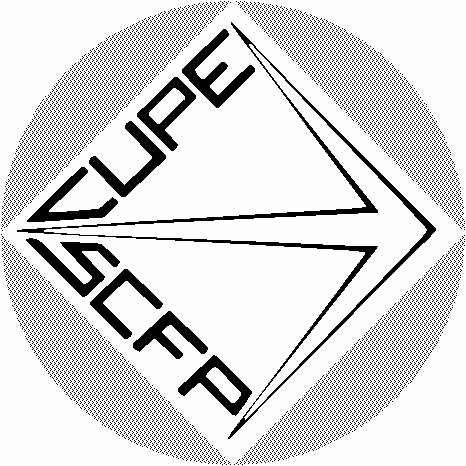 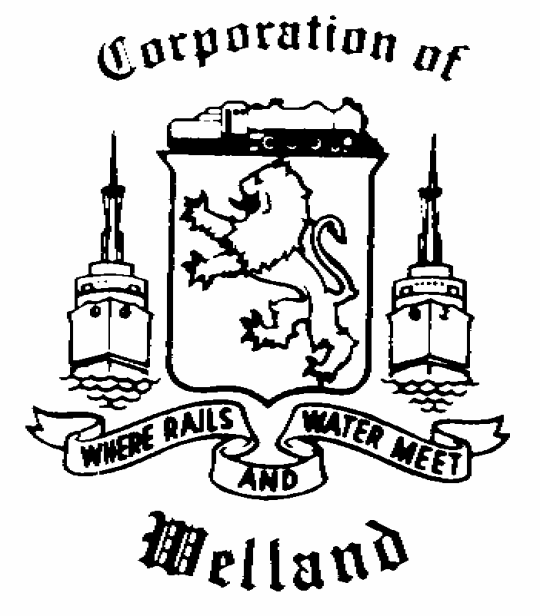 JOB ANALYSIS QUESTIONNAIREINTRODUCTIONThe purpose of this questionnaire is to help you describe your job and tell us the conditions under which you carry it out so we may analyze it.  Please read this questionnaire carefully and write your response legibly in pen.  Provide as much detail as possible and attach additional pages, if necessary.  You may find that some questions do not relate to your job.  If this is the case, please write N/A (not applicable) in the space provided.All answers will be treated confidentially and will be used solely to develop job descriptions and carry out an evaluation of the job.  This questionnaire is not about your job performance, and your job performance will have no impact on the evaluation of the position.  Employees doing the same job are encouraged to discuss their duties with each other.  Group submissions are preferred if each person is in agreement with the response and signs the back page.It is important that supervisors read the employees' submissions and are encouraged to make comments.  Supervisors are asked not to change an employee's response but to comment in the space provided for each question.	THANK YOU FOR YOUR ASSISTANCEDescribe briefly the overall purpose of your position.  In other words, what do you do?Job descriptions exist for the majority of jobs within our organization, some of which are up to date and some are not.  Although a description may exist for your job, it is important for you to describe your current responsibilities in your own words.Please list and clearly describe all duties of your job in order of importance with duty #1 being the most important.  These should be ongoing and measurable which any person in the job would be expected to accomplish.Avoid using the phrase "responsible for" unless referring to activities and objectives of subordinate staff.  Use action verbs to describe your responsibilities (e.g., arranges, analyses, co-ordinates, operates, distributes, etc.)Activity 1:Activity 2:	Activity 3:Activity 4:Activity 5:Activity 6:Activity 7:Activity 8:Activity 9:Activity 10:QUESTION NO 1    In the corresponding columns:A)  	1 -- Check the education level required by your employer for your job.	2 -- Check the formal education you consider is required to do your job.	3 -- Check the educational level(s) you have completed.B)	Do you require a licence, formal or professional designation or degree/diploma/certificate/course for your job?C)	Does your work require the use of computers or word processors?	If Yes, what type of work is involved?D)  What additional training is required to do your job?E)  What reading and understanding is required on a regular basis?F)  What writing is required on a regular basis?G)  What mathematical skills are required on the job?QUESTION NO 2     How many months and/or years of experience (acquired either on the job or elsewhere) are needed to acquire the skills necessary to do your job satisfactorily? (i.e. the time required to learn internal and external procedures, resources, as well as specialized skills).QUESTION  NO 3     A)	When there is a situation I have not come across before:		1 = Almost never		2 = Once in a while		3 = Often		4 = Most of the timeB)	In your job, do you:  C)	Before making a major decision, whom would you consult?D)	What guidelines, procedures and/or manuals assist you in carrying out your job duties?E)	Does your job require you to develop new work methods, procedures or manuals?QUESTION NO 4  A)	Please describe those duties of your job which require periods of mental, aural (listening) and visual concentration such as operating a switchboard, reading, driving, inputting data, or a combination of the five senses, sight, taste, smell, touch and hearing are required in the course of doing the job that result in mental/sensory fatigue.B)	Must attention be shifted frequently from one job detail to another?  C)	Are there interruptions or distracting influences?  QUESTION NO 5A)	Not taking into account exceptional circumstances, does your job require?During the course of a working day or shift, what period of time are you required to:QUESTION NO 6Does your work require accurate hand/eye or hand/foot coordination?  This can be a fine movement such as keyboard skills, welding, drafting, repairing fine instruments/equipment, dispensing oral medications	OR	coarse movement such as using long-handled tools such as mops and shovels, stocking shelves, folding laundry, sorting mail.Is speed an additional requirement for the accurate co-ordination of your work?  Please indicate the type of tools, equipment, machines, etc., you are required to use or operate in carrying out your job duties.Are you required to clean, maintain, adjust, service or repair any of the tools, equipment or machines you have listed above? Hand movementsQUESTION NO 7   It is recognized that innocent errors can happen when carrying out job duties, such errors are not classed as careless mistakes and are not punishable;Which statement best describes the likely consequences of an error in doing your work?  Please give examples of significant errors which could be made in your job and indicate the consequences such as delays, financial loss, effect on others, disruption or delay of service.What would be the effect of errors on others in terms of the loss of time, the effect on the work or the impact on the public image of the most serious errors that could be committed in the carrying out of your job duties?If you made an error or an incorrect recommendation, who would normally become involved in correcting it?K)	Financial processing and commitment.  Please check the most appropriate to your position:QUESTION NO 8The workplace, machines, tools and equipment must be safe and employees must observe safety rules.A)	Do you work:B)	What potential physical injury or harm could you cause to co-workers and/or others?C)	What precautions need to be taken to prevent injury to others?  QUESTION NO 9   A)	Does your job require you to perform any of the following:Please include staff, students, volunteers, contractors, etc. when answering the questions.B)	Which statement best describes your responsibility for supervision of the work of others?D)	Please complete the following chart and fill in the titles and numbers of employees reporting to you.  Indicate part-time employees where applicable.	Your supervisor (Title)               			+---------+			¦   			+---------+				 |				 |			  	 |			+---------+			¦       Your Position			+---------+	    +-----------------------------+--------------------------------	    ¦	     	|			|	+-------+	+-------+	+-------+	¦     	¦	 	+-------+	+-------+	+-------+Position reporting to your direct sub-ordinates	If this cannot accommodate the reporting structure of your sub-ordinates, please draw your organizational chart on back of the form or attach an existing organizational chart.QUESTION NO 10    From the list below, identify the usual contacts you are required to make in your job.  Communication skills include oral presentations, writing, listening and/or observation skills.   Choose the words that best describe the nature or purpose of your contact from the following list of words:QUESTION NO 11   A)	Is there some degree of unpleasantness in the day-to-day activities of your job.   For each condition which is applicable, give an example or indicate not applicable (N/A).  Check only one frequency level.C) 	What precautions or safety measures do you need to take to avoid a work injury to yourself?D)	Are you exposed to any of the following conditions?(Please add any additional information or comments)Signature				DateIf this questionnaire is being submitted on behalf of a group of employees doing the same job, then each employee must sign to indicate that he/she agrees with the responses.Signature				DateSignature				DateSignature				DateSignature				DateSignature				Date	(Forward to your supervisor for review and comments)SUPERVISOR'S SUMMARY (Please add any additional information or comments)Please forward the completed questionnaireto the Human Resources Department.	POSITION IDENTIFICATION	Department  	Name                                                                                                                                                      	Position Title                                                                                                                                           	Title of Immediate Supervisor                                                                                                                 	Do you report to anyone else                                                                         	Section                              Location  REFERENCE:                               (Position Control I.D.)POSITION SUMMARYPOSITION RESPONSIBILITIESPOSITION RESPONSIBILITIES (Continued)KNOWLEDGE	EDUCATIONAL LEVEL123Grade 10 or lessGrade 10 plus a special programme - Specify CoursesGrade 11Grade 11 plus a special programme - Specify Courses:Grade 12Grade 12 plus a special programme - Specify Courses:College - Or Polytechnical Institute  1 year:  Specify MajorCollege - Or Polytechnical Institute 2 year:  Specify MajorCollege - Or Polytechnical Institute 3 year:  Specify MajorUniversity - Specify Major:  Other - Specify: KNOWLEDGE (Continued)Please specify. 	Yes	NoData search and entryCreate and modify word-processed documentsCreate and modify complex spreadsheetsDesktop publishingAdvanced bookkeeping, running an accounting programSystem support and programming:  hardware installation and repair, software installation and troubleshootingOther - Specify: Other - Specify: What programs and/or systems are you required to use?What programs and/or systems are you required to use?KNOWLEDGE (Continued)Blueprint readingConfined Space EntryCardiopulmonary resuscitationInstruction in a second languageDiesel mechanicsPolicy interpretationDraftingEnforcement ProceduresDriver-operatorGovernment RegulationsOther - Specify:Other - Specify:Other - Specify:Other - Specify:Understand verbal work orders and instructions.Read short notes, brief forms or instructions.Read material such as detailed forms, standard memos or letters.Read and understand material such as detailed operating and procedure manuals, case histories, blueprints and diagrams, etc.Read and understand material such as very specialized and technical manuals.Please give examples of the above:Please give examples of the above:KNOWLEDGE (Continued)Write short notes, brief forms, instructions, or records.Write material such as standard memos, letters, or detailed forms.Take minutes of meetings or dictation.Write straightforward material such as progress reports, procedures, or non-standard lettersWrite complex material such as specialized and technical reports.Please give examples of the above:Please give examples of the above:Little or no mathematical work.Adding, subtracting, multiplying, dividing.Calculation of percentages, ratios or averages.Calculation using mathematical formulas or pre-established equations (i.e. calculus, standard deviations, coefficients of variation, etc.Identification and application of a wide range of mathematical or statistical concepts.Please give examples of the above.Please give examples of the above.SUPERVISOR'S COMMENTS ON QUESTION # 1Are the responses to this question:		¨  Complete   ¨  Incomplete	Do you agree with the responses?  		¨ yes ¨ no  Comments:Supervisor's Initials:EXPERIENCE AND TRAINING	PERIOD OF TIME	PERIOD OF TIME	PERIOD OF TIMEPREVIOUS RELATED EXPERIENCE	ON THE JOB	EXPERIENCEup to one monthover 1 up to 3 monthsover 3 up to 6 monthsover 6 months up to 1 yearover 1 up to 2 years	over 2 up to 3 yearsover 3 up to 4 yearsover 4 up to 5 yearsover 5 years - specify:Please give examples of the job duties you were considering in making your determination(s):Please give examples of the job duties you were considering in making your determination(s):Please give examples of the job duties you were considering in making your determination(s):Please give examples of the job duties you were considering in making your determination(s):Please give examples of the job duties you were considering in making your determination(s):SUPERVISOR'S COMMENTS ON QUESTION # 2Are the responses to this question:		¨  Complete   ¨  Incomplete	Do you agree with the responses?  		¨ yes ¨ no  Comments:	Supervisor's Initials:                   INITIATIVE, JUDGEMENT AND CHOICE OF ACTIONI immediately ask my supervisor what to doI ask co-worker for help in deciding what to doI read manuals and figure out what to doMy supervisor and I together decide what to doI decide what to do based on my previous experience as well as checking guidelines and precedentI get advice with problems from senior management, and other sources, i.e., CouncilMinistryOther (specify): Provide examples: Follow specific instruction/procedures exactlyUse well-defined methods and procedures as guidelines for assignmentsUse established guidelines to achieve desired end resultsModify or change established methods and procedures, but stay within program or legislative boundariesDevelop new solutions to diverse and complex problems with conflicting requirements because there are no guidelines.Other (specify)Please provide examples:INITIATIVE, JUDGEMENT AND CHOICE OF ACTION (Continued)Immediate supervisorPeers in own departmentPeers in other departmentSenior managementDepartment HeadCouncil	Other (Please specify):	Please provide examples:	Other (Please specify):	Please provide examples:	Yes	NoIf yes, please explain by providing a specific example:INITIATIVE, JUDGEMENT AND CHOICE OF ACTION  (Continued)SUPERVISOR'S COMMENTS ON QUESTION # 3SUPERVISOR'S COMMENTS ON QUESTION # 3Are the responses to this question:	¨  Complete   ¨  Incomplete	Do you agree with the responses?  	¨ yes ¨ no  Are the responses to this question:	¨  Complete   ¨  Incomplete	Do you agree with the responses?  	¨ yes ¨ no  Comments:Comments:	Supervisor's Initials:                   	Supervisor's Initials:                   MENTAL EFFORTDURATION	FREQUENCY	FREQUENCY	FREQUENCYGive examples of mental effort:	Approx.	Hrs/DayOnce in a WhileSeveral Times DailyMost Working HoursMENTAL EFFORT  (Continued)	Yes	NoIf yes, please give examples:Please explain:SUPERVISOR'S COMMENTS ON QUESTION # 4Are the responses to this question:	¨  Complete   ¨Incomplete	Do you agree with the responses?  	¨ yes ¨ no  Comments:	Supervisor's Initials:                   PHYSICAL EFFORTEXAMPLES OF PHYSICAL ACTIVITIES:Up to and including 1 hr/dayOver 1 hr up to 2 hrs/dayMore than 2 hrs/dayWork in a seated position; driving of a car;  observation; Specify: Use of manual tools:  List:  Lifting of light materials (less than 5 kg.):  List:  Operation of the controls of a machine:  List: Specify: Use of tools:   List:Such as lifting of materials of moderate weight (over 5 kg up to 10 kg):  List: Climbing a ladder:  List:Pushing or pulling of carts:  List:  Moving of equipment or patients in a wheelchair:  List:Specify: Use of tools such as a:  List: Lifting of heavy materials (over 10 kg):  List:    Working in a difficult position (leaning, crouching, stooping):List:Specify: Lifting, pushing or pulling with extreme effort, the holding or lifting of patients/handicapped students;  the pushing or holding of heavy equipment or material.Specify: Other:  Specify: PHYSICAL EFFORT (Continued)PHYSICAL EFFORT (Continued)PHYSICAL EFFORT (Continued)PHYSICAL EFFORT (Continued)	                  ACTIVITY                       	                  ACTIVITY                            APPROXIMATE  HRS/DAYSit at a desk or machine, etc. WalkStand at a counter, or machine, etc.Stoop/crouch/kneelClimb up and down stairsPlease explain:Please explain:Please explain:SUPERVISOR’S COMMENTS ON QUESTION # 5Are the responses to this question:	¨ Complete ¨ IncompleteDo you agree with the responses?  	¨ yes ¨ no  Comments:	Supervisor’s Initials:                   DEXTERITYPlease give examples of movements in your job requiring co-ordination.	Yes	NoIf yes, explain giving examples:DEXTERITY  (Continued)Please give details:Hand movement:	Use one hand for most tasks     ¨	Use both hands for most tasks   ¨ActivityNumber of Hours you Perform each Activity% of Time you Perform each ActivityWritingKeyboardingForceful GrippingTesting and Other EquipmentDo you wear gloves:  ¨  Yes  ¨  NoNumber of hours per day:                               Number of hours per day:                               Equipment/tools used most frequently:  Equipment/tools used most frequently:  Equipment/tools used most frequently:  SUPERVISOR’S COMMENTS ON QUESTION # 6Are the responses to this question:	¨ Complete  ¨ IncompleteDo you agree with the responses?  	¨ yes ¨ no  Comments:	Supervisor’s Initials:                   ACCOUNTABILITYAn error would have little or no direct consequences on others, I could correct it myself.Explain:An activity involving others could be delayed or an error would result in minor loss of resource.Explain:Others could suffer damages or some physical/psychological discomfort; or an error would result in significant loss of time or resource.Explain:Others could suffer significant physical/psychological harm; probable errors could involve considerable expenditures of time or resource or significant embarrassment within the organization.Explain: Others could suffer permanent physical/psychological impairment; probable errors could involve major expenditure of time or resource or cause severe embarrassment within the organization.Explain:DeathACCOUNTABILITY (Continued)Give precise examples of errors and explain their impact:I could correct it myselfMy supervisor would become involved and would tell me how to correct itMy supervisor or manager would become involved and would provide instructions on how the problem should be correctedThe Department Head would become involved in developing a solution to the problemCouncil would become involved in developing a solution to the problemOther:  (Please Specify)Example:Very little/no responsibility for handling or processing cash, purchase orders, cheques, bonds.Some responsibility for handling or processing cash, purchase orders, cheques, bonds, contracts.Example: Example: SUPERVISOR’S COMMENTS ON QUESTION # 7SUPERVISOR’S COMMENTS ON QUESTION # 7SUPERVISOR’S COMMENTS ON QUESTION # 7Are the responses to this question:	¨ Complete  ¨  IncompleteDo you agree with the responses?  	¨ yes ¨ no  Are the responses to this question:	¨ Complete  ¨  IncompleteDo you agree with the responses?  	¨ yes ¨ no  Are the responses to this question:	¨ Complete  ¨  IncompleteDo you agree with the responses?  	¨ yes ¨ no  Comments:Comments:Comments:	Supervisor’s Initials:                   	Supervisor’s Initials:                   	Supervisor’s Initials:                   SAFETY OF OTHERSAlone As part of a work team or group (with other employees, whether or not they belong to your organization).How many people are in your team/group? 	Please explain by describing the nature and seriousness of the injury that may occur.Please give examples:SUPERVISOR'S COMMENTS ON QUESTION # 8Are the responses to this question:	¨ Complete  ¨  IncompleteDo you agree with the responses?  	¨ yes ¨ no  Comments:	Supervisor's Initials:                   SUPERVISION OF OTHERS	FREQUENCY	FREQUENCY	FREQUENCY	FREQUENCYRARELYOCCASIONALLYREGULARLY	TO WHOM?	(JOB TITLE)Provide guidance, instruction and direction to othersSchedule and/or co-ordinate work of othersAssign work and/or personnelMaintain quality, accuracy, quantity of work of othersDevelop work procedures and training for othersOther - Specify:No responsibility for supervision of others	Supervise others who do essentially the same workSupervise others who hold different positions within the same area of activitySupervise others who hold different positions within different areas of activityOther - Specify: C)	How many people do you supervise?  SUPERVISION OF OTHERS (Continued)SUPERVISOR'S COMMENTS ON QUESTION # 9Are the responses to this question:		¨  Complete   ¨  Incomplete	Do you agree with the responses?  		¨ yes ¨ no  Comments:	Supervisor's Initials:                   INTERPERSONAL  SKILLS1Obtain or hand out information4Problem solving for others7Counsel2Explain and exchange information5Interpret/resolve conflicts8Mediate/Negotiate3Handle complaints6Teach/train9No Contact10Other	CONTACTS	#	Explain the purpose or nature of contactBusiness representatives				ClientsContractors/SuppliersEmployees in the same department as yoursEmployees in another departmentFamilyGeneral publicHeads of departments or services (other than yours)PatientsProfessional residents/interns/physiciansRepresentatives of professional agencies/governmentsSalespersonsStudentsTeachersVolunteersOther - Specify: City Solicitor, Council membersSUPERVISOR'S COMMENTS ON QUESTION # 10Are the responses to this question:		¨  Complete   ¨  Incomplete	Do you agree with the responses?		¨ yes ¨ no  Comments:	Supervisor's Initials:                   DISAGREEABLE  CONDITIONSLittleOnce in a whileOccasionalOnce in a while, most daysFrequentSeveral times a day on a daily basis, or at least four days per weekVery FrequentAlmost all working hours for at least an average of four days per weekElementExample or N/ALittleOccasionalFrequentVery FrequentBody wastes and fluidsChemical/cleaning substancesDust/DirtExtreme temperaturesGrease/OilInadequate ventilationInadequate lightingInclement weatherInfectious diseaseInfectious animalsInterruptionsLack of privacyLack of work spaceDISAGREEABLE  CONDITIONS (Continued)ElementExample or N/ALittleOccasionalFrequentVery FrequentMoisture/SteamNoiseOdourSmoke/FumesDrivingVibrationExposure to SunlightOther – Specify:B)  	Do  you  work:Year RoundSpring	Summer	Fall	WinterEqually indoors and outdoorsAlways outdoorsAlways indoorsOutdoors more oftenIndoors more oftenExplain:DISAGREEABLE  CONDITIONS (Continued)Foul language/Verbal abuseExplain:Physical abuseExplain:ThreatsExplain:Clients, patients, students, taxpayers, general public, etc. who are difficult to deal withExplain: SUPERVISOR'S COMMENTS ON QUESTION # 11Are the responses to this question:	¨  Complete   ¨  Incomplete	Do you agree with the responses?  	¨ yes ¨ no  Comments:	Supervisor's Initials:                   EMPLOYEE'S SUMMARYEMPLOYEE'S SUMMARY (Continued)IMMEDIATE  SUPERVISOR  (NON-UNION)Supervisors must review and sign off this questionnaire as their understanding   of the position may differ from that of the employee.  Do not change the employee's description of his/her position.  Remember that the sole purpose of the questionnaire is to provide information to be used by the Joint Job Evaluation Committee to write job descriptions and rate the job.  The information provided in the previous pages must not be used to evaluate the employee's performance, and your comments must not concern performance.YOUR  COMMENTS  MUST  BE  CONCERNED SOLELY  WITH  JOB CONTENT.  (Please use an additional sheet of paper, if required)Signature of Immediate Supervisor             Date  Telephone No.